กิตติกรรมประกาศ>> คำขอบคุณ .....#ชื่อนิสิต# เดือนพฤษภาคม  พ.ศ. 2562สารบัญหน้าสารบัญ	iiiสารบัญตาราง	iiiสารบัญภาพ	iiiคำอธิบายสัญลักษณ์ คำย่อ และอักษรย่อที่ใช้	iiiคำนำ	3วัตถุประสงค์	3การตรวจเอกสาร	3อุปกรณ์และวิธีการ	3อุปกรณ์และสารเคมี	3วิธีการ	3สถานที่และระยะเวลาทำการวิจัย	3ผลและวิจารณ์ผล	3สรุปและข้อเสนอแนะ	3เอกสารและสิ่งอ้างอิง	3ภาคผนวก	3ภาคผนวก ก)	3ภาคผนวก ข)	3ประวัติการศึกษา และการทำงาน	3สารบัญตารางหน้า>>สารบัญภาพหน้าคำอธิบายสัญลักษณ์ คำย่อ และอักษรย่อที่ใช้#ชื่อเรื่อง#Titleคำนำ>>วัตถุประสงค์>> >>การตรวจเอกสาร>>อุปกรณ์และวิธีการอุปกรณ์และสารเคมีอุปกรณ์และเครื่องมือ>>สารเคมี>>วิธีการวิธีการ 1>>วิธีการ 2>>สถานที่และระยะเวลาทำการวิจัยสถานที่โครงการจัดตั้งภาควิชาเคมี คณะศิลปศาสตร์และวิทยาศาสตร์ มหาวิทยาลัยเกษตรศาสตร์ วิทยาเขตกำแพงแสน จังหวัดนครปฐมระยะเวลาในการทดลอง>>ผลและวิจารณ์ผล>>สรุปและข้อเสนอแนะ>> เอกสารและสิ่งอ้างอิง>>ภาคผนวกภาคผนวก ก>>ตารางผนวกที่......ภาพผนวกที่ ....ภาคผนวก ข>>ประวัติการศึกษา และการทำงาน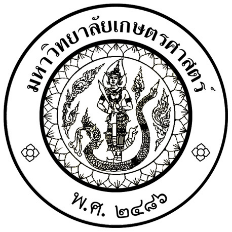 โครงงานวิจัยทางเคมีโครงงานวิจัยทางเคมีโครงงานวิจัยทางเคมีโครงงานวิจัยทางเคมีโครงงานวิจัยทางเคมีโครงงานวิจัยทางเคมี#ชื่อเรื่อง#Title#ชื่อเรื่อง#Title#ชื่อเรื่อง#Title#ชื่อเรื่อง#Title#ชื่อเรื่อง#Title#ชื่อเรื่อง#Title#ชื่อเต็มนิสิต#ชื่อเต็มนิสิต#ชื่อเต็มนิสิต#ชื่อเต็มนิสิต#ชื่อเต็มนิสิต#ชื่อเต็มนิสิตโครงการจัดตั้งภาควิชาเคมี คณะศิลปศาสตร์และวิทยาศาสตร์มหาวิทยาลัยเกษตรศาสตร์พ.ศ. 2562โครงการจัดตั้งภาควิชาเคมี คณะศิลปศาสตร์และวิทยาศาสตร์มหาวิทยาลัยเกษตรศาสตร์พ.ศ. 2562โครงการจัดตั้งภาควิชาเคมี คณะศิลปศาสตร์และวิทยาศาสตร์มหาวิทยาลัยเกษตรศาสตร์พ.ศ. 2562โครงการจัดตั้งภาควิชาเคมี คณะศิลปศาสตร์และวิทยาศาสตร์มหาวิทยาลัยเกษตรศาสตร์พ.ศ. 2562โครงการจัดตั้งภาควิชาเคมี คณะศิลปศาสตร์และวิทยาศาสตร์มหาวิทยาลัยเกษตรศาสตร์พ.ศ. 2562โครงการจัดตั้งภาควิชาเคมี คณะศิลปศาสตร์และวิทยาศาสตร์มหาวิทยาลัยเกษตรศาสตร์พ.ศ. 2562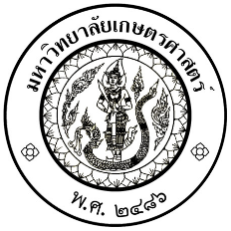 ใบรับรองปัญหาพิเศษโครงการจัดตั้งภาควิชาเคมี คณะศิลปศาสตร์และวิทยาศาสตร์มหาวิทยาลัยเกษตรศาสตร์วิทยาศาสตรบัณฑิตปริญญาใบรับรองปัญหาพิเศษโครงการจัดตั้งภาควิชาเคมี คณะศิลปศาสตร์และวิทยาศาสตร์มหาวิทยาลัยเกษตรศาสตร์วิทยาศาสตรบัณฑิตปริญญาใบรับรองปัญหาพิเศษโครงการจัดตั้งภาควิชาเคมี คณะศิลปศาสตร์และวิทยาศาสตร์มหาวิทยาลัยเกษตรศาสตร์วิทยาศาสตรบัณฑิตปริญญาใบรับรองปัญหาพิเศษโครงการจัดตั้งภาควิชาเคมี คณะศิลปศาสตร์และวิทยาศาสตร์มหาวิทยาลัยเกษตรศาสตร์วิทยาศาสตรบัณฑิตปริญญาใบรับรองปัญหาพิเศษโครงการจัดตั้งภาควิชาเคมี คณะศิลปศาสตร์และวิทยาศาสตร์มหาวิทยาลัยเกษตรศาสตร์วิทยาศาสตรบัณฑิตปริญญาใบรับรองปัญหาพิเศษโครงการจัดตั้งภาควิชาเคมี คณะศิลปศาสตร์และวิทยาศาสตร์มหาวิทยาลัยเกษตรศาสตร์วิทยาศาสตรบัณฑิตปริญญาเคมีสาขาเคมีสาขาเคมีสาขาโครงการจัดตั้งภาควิชาเคมีภาควิชาโครงการจัดตั้งภาควิชาเคมีภาควิชาโครงการจัดตั้งภาควิชาเคมีภาควิชาเรื่อง	#ชื่อเรื่อง#Titleเรื่อง	#ชื่อเรื่อง#Titleเรื่อง	#ชื่อเรื่อง#Titleเรื่อง	#ชื่อเรื่อง#Titleเรื่อง	#ชื่อเรื่อง#Titleเรื่อง	#ชื่อเรื่อง#Titleนามผู้วิจัย	#ชื่อเต็มนิสิตได้พิจารณาเห็นชอบโดย	ประธานกรรมการ		(	#ชื่อเต็มที่ปรึกษา, #วุฒิการศึกษาของอาจารย์ที่ปรึกษา	)กรรมการ		(	#ชื่อเต็มกรรมการ, #วุฒิการศึกษาของกรรมการ	)โครงการจัดตั้งภาควิชาเคมี คณะศิลปศาสตร์และวิทยาศาสตร์
มหาวิทยาลัยเกษตรศาสตร์รับรองแล้วนามผู้วิจัย	#ชื่อเต็มนิสิตได้พิจารณาเห็นชอบโดย	ประธานกรรมการ		(	#ชื่อเต็มที่ปรึกษา, #วุฒิการศึกษาของอาจารย์ที่ปรึกษา	)กรรมการ		(	#ชื่อเต็มกรรมการ, #วุฒิการศึกษาของกรรมการ	)โครงการจัดตั้งภาควิชาเคมี คณะศิลปศาสตร์และวิทยาศาสตร์
มหาวิทยาลัยเกษตรศาสตร์รับรองแล้วนามผู้วิจัย	#ชื่อเต็มนิสิตได้พิจารณาเห็นชอบโดย	ประธานกรรมการ		(	#ชื่อเต็มที่ปรึกษา, #วุฒิการศึกษาของอาจารย์ที่ปรึกษา	)กรรมการ		(	#ชื่อเต็มกรรมการ, #วุฒิการศึกษาของกรรมการ	)โครงการจัดตั้งภาควิชาเคมี คณะศิลปศาสตร์และวิทยาศาสตร์
มหาวิทยาลัยเกษตรศาสตร์รับรองแล้วนามผู้วิจัย	#ชื่อเต็มนิสิตได้พิจารณาเห็นชอบโดย	ประธานกรรมการ		(	#ชื่อเต็มที่ปรึกษา, #วุฒิการศึกษาของอาจารย์ที่ปรึกษา	)กรรมการ		(	#ชื่อเต็มกรรมการ, #วุฒิการศึกษาของกรรมการ	)โครงการจัดตั้งภาควิชาเคมี คณะศิลปศาสตร์และวิทยาศาสตร์
มหาวิทยาลัยเกษตรศาสตร์รับรองแล้วนามผู้วิจัย	#ชื่อเต็มนิสิตได้พิจารณาเห็นชอบโดย	ประธานกรรมการ		(	#ชื่อเต็มที่ปรึกษา, #วุฒิการศึกษาของอาจารย์ที่ปรึกษา	)กรรมการ		(	#ชื่อเต็มกรรมการ, #วุฒิการศึกษาของกรรมการ	)โครงการจัดตั้งภาควิชาเคมี คณะศิลปศาสตร์และวิทยาศาสตร์
มหาวิทยาลัยเกษตรศาสตร์รับรองแล้วนามผู้วิจัย	#ชื่อเต็มนิสิตได้พิจารณาเห็นชอบโดย	ประธานกรรมการ		(	#ชื่อเต็มที่ปรึกษา, #วุฒิการศึกษาของอาจารย์ที่ปรึกษา	)กรรมการ		(	#ชื่อเต็มกรรมการ, #วุฒิการศึกษาของกรรมการ	)โครงการจัดตั้งภาควิชาเคมี คณะศิลปศาสตร์และวิทยาศาสตร์
มหาวิทยาลัยเกษตรศาสตร์รับรองแล้ว(	อาจารย์วรางคณา จิตตชุ่ม, Ph.D.	)ประธานโครงการจัดตั้งภาควิชาเคมีวันที่	  เดือน	  พ.ศ.	(	อาจารย์วรางคณา จิตตชุ่ม, Ph.D.	)ประธานโครงการจัดตั้งภาควิชาเคมีวันที่	  เดือน	  พ.ศ.	(	อาจารย์วรางคณา จิตตชุ่ม, Ph.D.	)ประธานโครงการจัดตั้งภาควิชาเคมีวันที่	  เดือน	  พ.ศ.	(	อาจารย์วรางคณา จิตตชุ่ม, Ph.D.	)ประธานโครงการจัดตั้งภาควิชาเคมีวันที่	  เดือน	  พ.ศ.	(	อาจารย์วรางคณา จิตตชุ่ม, Ph.D.	)ประธานโครงการจัดตั้งภาควิชาเคมีวันที่	  เดือน	  พ.ศ.	(	อาจารย์วรางคณา จิตตชุ่ม, Ph.D.	)ประธานโครงการจัดตั้งภาควิชาเคมีวันที่	  เดือน	  พ.ศ.	โครงงานวิจัยทางเคมีโครงงานวิจัยทางเคมีโครงงานวิจัยทางเคมีโครงงานวิจัยทางเคมีโครงงานวิจัยทางเคมีโครงงานวิจัยทางเคมีเรื่องเรื่องเรื่องเรื่องเรื่องเรื่อง#ชื่อเรื่อง#Title#ชื่อเรื่อง#Title#ชื่อเรื่อง#Title#ชื่อเรื่อง#Title#ชื่อเรื่อง#Title#ชื่อเรื่อง#Titleโดย#ชื่อเต็มนิสิตโดย#ชื่อเต็มนิสิตโดย#ชื่อเต็มนิสิตโดย#ชื่อเต็มนิสิตโดย#ชื่อเต็มนิสิตโดย#ชื่อเต็มนิสิตเสนอเสนอเสนอเสนอเสนอเสนอโครงการจัดตั้งภาควิชาเคมี คณะศิลปศาสตร์และวิทยาศาสตร์ มหาวิทยาลัยเกษตรศาสตร์เพื่อความสมบูรณ์แห่งปริญญาบัตรวิทยาศาสตรบัณฑิต (เคมี)พ.ศ. 2562โครงการจัดตั้งภาควิชาเคมี คณะศิลปศาสตร์และวิทยาศาสตร์ มหาวิทยาลัยเกษตรศาสตร์เพื่อความสมบูรณ์แห่งปริญญาบัตรวิทยาศาสตรบัณฑิต (เคมี)พ.ศ. 2562โครงการจัดตั้งภาควิชาเคมี คณะศิลปศาสตร์และวิทยาศาสตร์ มหาวิทยาลัยเกษตรศาสตร์เพื่อความสมบูรณ์แห่งปริญญาบัตรวิทยาศาสตรบัณฑิต (เคมี)พ.ศ. 2562โครงการจัดตั้งภาควิชาเคมี คณะศิลปศาสตร์และวิทยาศาสตร์ มหาวิทยาลัยเกษตรศาสตร์เพื่อความสมบูรณ์แห่งปริญญาบัตรวิทยาศาสตรบัณฑิต (เคมี)พ.ศ. 2562โครงการจัดตั้งภาควิชาเคมี คณะศิลปศาสตร์และวิทยาศาสตร์ มหาวิทยาลัยเกษตรศาสตร์เพื่อความสมบูรณ์แห่งปริญญาบัตรวิทยาศาสตรบัณฑิต (เคมี)พ.ศ. 2562โครงการจัดตั้งภาควิชาเคมี คณะศิลปศาสตร์และวิทยาศาสตร์ มหาวิทยาลัยเกษตรศาสตร์เพื่อความสมบูรณ์แห่งปริญญาบัตรวิทยาศาสตรบัณฑิต (เคมี)พ.ศ. 2562#ชื่อนิสิต 2562: #ชื่อเรื่อง ปริญญาวิทยาศาสตรบัณฑิต (เคมี) โครงการจัดตั้งภาควิชาเคมี ประธานกรรมการที่ปรึกษา: #ชื่อเต็มที่ปรึกษา #วุฒิการศึกษาที่ปรึกษา. #หน้า#ชื่อนิสิต 2562: #ชื่อเรื่อง ปริญญาวิทยาศาสตรบัณฑิต (เคมี) โครงการจัดตั้งภาควิชาเคมี ประธานกรรมการที่ปรึกษา: #ชื่อเต็มที่ปรึกษา #วุฒิการศึกษาที่ปรึกษา. #หน้า#ชื่อนิสิต 2562: #ชื่อเรื่อง ปริญญาวิทยาศาสตรบัณฑิต (เคมี) โครงการจัดตั้งภาควิชาเคมี ประธานกรรมการที่ปรึกษา: #ชื่อเต็มที่ปรึกษา #วุฒิการศึกษาที่ปรึกษา. #หน้า#ชื่อนิสิต 2562: #ชื่อเรื่อง ปริญญาวิทยาศาสตรบัณฑิต (เคมี) โครงการจัดตั้งภาควิชาเคมี ประธานกรรมการที่ปรึกษา: #ชื่อเต็มที่ปรึกษา #วุฒิการศึกษาที่ปรึกษา. #หน้า#ชื่อนิสิต 2562: #ชื่อเรื่อง ปริญญาวิทยาศาสตรบัณฑิต (เคมี) โครงการจัดตั้งภาควิชาเคมี ประธานกรรมการที่ปรึกษา: #ชื่อเต็มที่ปรึกษา #วุฒิการศึกษาที่ปรึกษา. #หน้า#ชื่อนิสิต 2562: #ชื่อเรื่อง ปริญญาวิทยาศาสตรบัณฑิต (เคมี) โครงการจัดตั้งภาควิชาเคมี ประธานกรรมการที่ปรึกษา: #ชื่อเต็มที่ปรึกษา #วุฒิการศึกษาที่ปรึกษา. #หน้า>> เนื้อเรื่อง>> เนื้อเรื่อง>> เนื้อเรื่อง>> เนื้อเรื่อง>> เนื้อเรื่อง>> เนื้อเรื่อง	/	/		/	/	ลายมือชื่อนิสิตลายมือชื่อนิสิตลายมือชื่อประธานกรรมการลายมือชื่อประธานกรรมการลายมือชื่อประธานกรรมการ#Name Std 2019: #Title, Bachelor of Science (Chemistry), Department of Chemistry.  Research Project in Chemistry Advisor: #Fullname Advisor, #Degree Advisor.  #page.#Name Std 2019: #Title, Bachelor of Science (Chemistry), Department of Chemistry.  Research Project in Chemistry Advisor: #Fullname Advisor, #Degree Advisor.  #page.#Name Std 2019: #Title, Bachelor of Science (Chemistry), Department of Chemistry.  Research Project in Chemistry Advisor: #Fullname Advisor, #Degree Advisor.  #page.#Name Std 2019: #Title, Bachelor of Science (Chemistry), Department of Chemistry.  Research Project in Chemistry Advisor: #Fullname Advisor, #Degree Advisor.  #page.#Name Std 2019: #Title, Bachelor of Science (Chemistry), Department of Chemistry.  Research Project in Chemistry Advisor: #Fullname Advisor, #Degree Advisor.  #page.#Name Std 2019: #Title, Bachelor of Science (Chemistry), Department of Chemistry.  Research Project in Chemistry Advisor: #Fullname Advisor, #Degree Advisor.  #page.>> เนื่อเรื่อง>> เนื่อเรื่อง>> เนื่อเรื่อง>> เนื่อเรื่อง>> เนื่อเรื่อง>> เนื่อเรื่อง	/	/		/	/	Student’s signatureAdvisor’s signatureAdvisor’s signatureAdvisor’s signatureชื่อ-นามสกุลชื่อ-นามสกุลวันเดือนปีเกิดวันเดือนปีเกิดสถานที่เกิดสถานที่เกิดประวัติการศึกษาประวัติการศึกษาระดับประถมศึกษาระดับประถมศึกษาโรงเรียน (จังหวัด)ระดับมัธยมศึกษาตอนต้นระดับมัธยมศึกษาตอนต้นโรงเรียน (จังหวัด)ระดับมัธยมศึกษาตอนปลายระดับมัธยมศึกษาตอนปลายโรงเรียน (จังหวัด)ผลงานดีเด่นและรางวัลทางวิชาการ ผลงานดีเด่นและรางวัลทางวิชาการ 1.1.ทุนการศึกษาที่ได้รับ ทุนการศึกษาที่ได้รับ 2.2.